A.S.D.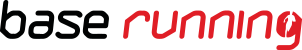 RICHIESTA D’ISCRIZIONE PER L’ANNO 2021CORSO DI RUNNING PARCO DEL VALENTINO COGNOME	NOMENATO/A A	IL	CELL E-MAILRESIDENZA: CITTA’	CAPINDIRIZZO	CODICE FISCALE TAGLIAALLEGO CERTIFICATO MEDICOQualora non sia provvisto del certificato medico (agonistico o non agonistico), non posso iscrivermi e/o partecipare al Corso di Running.Durante gli allenamenti sono obbligato a rispettare le varie normative anti CovidFIRMAFIRMAFIRMA